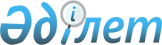 "Сәкен Сейфуллин ауылдық округінің 2021-2023 жылдарға арналған бюджеті туралы" Сырдария аудандық мәслихатының 2020 жылғы 31 желтоқсандағы №480 шешіміне өзгерістер енгізу туралы
					
			Мерзімі біткен
			
			
		
					Қызылорда облысы Сырдария аудандық мәслихатының 2021 жылғы 3 наурыздағы № 23 шешімі. Қызылорда облысының Әділет департаментінде 2021 жылғы 9 наурызда № 8168 болып тіркелді. Мерзімі біткендіктен қолданыс тоқтатылды
      "Қазақстан Республикасының Бюджет кодексi" Қазақстан Республикасының 2008 жылғы 4 желтоқсандағы Кодексiнің 109-1-бабына және "Қазақстан Республикасындағы жергiлiктi мемлекеттiк басқару және өзiн-өзi басқару туралы" Қазақстан Республикасының 2001 жылғы 23 қаңтардағы Заңының 6-бабының 2-7-тармағына сәйкес Сырдария аудандық мәслихаты ШЕШІМ ҚАБЫЛДАДЫ:
      1. "Сәкен Сейфуллин ауылдық округінің 2021 – 2023 жылдарға арналған бюджеті туралы" Сырдария аудандық мәслихатының 2020 жылғы 31 желтоқсандағы № 480 шешіміне (нормативтік құқықтық актілерді мемлекеттік тіркеу Тізілімінде 8064 нөмірімен тіркелген, 2021 жылғы 15 қаңтарда Қазақстан Республикасы нормативтік құқықтық актілерінің эталондық бақылау банкінде жарияланған) мынадай өзгерістер енгізілсін:
      1-тармақ жаңа редакцияда жазылсын:
      "1. Сәкен Сейфуллин ауылдық округінің 2021-2023 жылдарға арналған бюджеті 1, 2 және 3-қосымшаларға сәйкес, оның ішінде 2021 жылға мынадай көлемдерде бекітілсін:
      1) кірістер – 53365 мың теңге, оның ішінде:
      салықтық түсімдер – 1115 мың теңге;
      салықтық емес түсімдер - 35 мың теңге;
      трансферттер түсімдері – 52215 мың теңге;
      2) шығындар – 54542 мың теңге;
      3) таза бюджеттік кредиттеу – 0; 
      бюджеттік кредиттер – 0;
      бюджеттік кредиттерді өтеу – 0;
      4) қаржы активтерімен жасалатын операциялар бойынша сальдо – 0;
      қаржы активтерін сатып алу – 0;
      мемлекеттің қаржы активтерін сатудан түсетін түсімдер - 0;
      5) бюджет тапшылығы (профициті) – - 1177 мың теңге;
      6) бюджет тапшылығын қаржыландыру (профицитін пайдалану) – 1177 мың теңге;
      қарыздар түсімі – 0;
      қарыздарды өтеу – 0;
      бюджет қаражатының пайдаланылатын қалдықтары – 1177 мың теңге.".
      Аталған шешімнің 1-қосымшасы осы шешімнің қосымшасына сәйкес жаңа редакцияда жазылсын.
      2. Осы шешім 2021 жылғы 1 қаңтардан бастап қолданысқа енгізіледі және ресми жариялауға жатады.  Сәкен Сейфуллин ауылдық округінің 2021 жылға арналған бюджеті
					© 2012. Қазақстан Республикасы Әділет министрлігінің «Қазақстан Республикасының Заңнама және құқықтық ақпарат институты» ШЖҚ РМК
				
      Сырдария аудандық мәслихаты сессиясының төрағасы 

З. Жаманкулов

      Сырдария аудандық мәслихаты сессиясының төрағасы, мәслихат хатшысы 

Е. Әжікенов
Сырдария аудандық мәслихатының2021 жылғы 3 наурыздағы № 23шешіміне қосымшаСырдария аудандық мәслихатының2020 жылғы 31 желтоқсандағы № 480шешіміне 1-қосымша
Санаты 
Санаты 
Санаты 
Санаты 
Сомасы, мың теңге
Сыныбы 
Сыныбы 
Сыныбы 
Сомасы, мың теңге
Кіші сыныбы 
Кіші сыныбы 
Сомасы, мың теңге
Атауы
Сомасы, мың теңге
1. КІРІСТЕР 
53365
1
Салықтық түсімдер
1115
04
Меншікке салынатын салықтар
1115
1
Мүлікке салынатын салықтар
22
3
Жер салығы
78
4
Көлік кұралдарына салынатын салық
1015
2
Салықтық емес түсімдер
35
01
Мемлекеттік меншіктен түсетін кірістер
35
5
Мемлекет меншігіндегі мүлікті жалға беруден түсетін кірістер
35
4
Трансферттер түсімдері
52215
02
Мемлекеттiк басқарудың жоғары тұрған органдарынан түсетiн трансферттер
52215
3
Аудандардың (облыстық маңызы бар қаланың) бюджетінен трансферттер
52215
Функционалдық топ 
Функционалдық топ 
Функционалдық топ 
Функционалдық топ 
Бюджеттік бағдарламалардың әкiмшiсi
Бюджеттік бағдарламалардың әкiмшiсi
Бюджеттік бағдарламалардың әкiмшiсi
Бағдарлама
Бағдарлама
Атауы
2. ШЫҒЫНДАР
54542
01
Жалпы сипаттағы мемлекеттiк қызметтер
25211
124
Аудандық маңызы бар қала, ауыл, кент, ауылдық округ әкімінің аппараты
25211
001
Аудандық маңызы бар қала, ауыл, кент, ауылдық округ әкімінің қызметін қамтамасыз ету жөніндегі қызметтер
25211
06
Әлеуметтiк көмек және әлеуметтiк қамсыздандыру
3568
124
Аудандық маңызы бар қала, ауыл, кент, ауылдық округ әкімінің аппараты
3568
003
Мұқтаж азаматтарға үйде әлеуметтік көмек көрсету
3568
07
Тұрғын үй – коммуналдық шаруашылық
5155
124
Аудандық маңызы бар қала, ауыл, кент, ауылдық округ әкімінің аппараты
5155
008
Елді мекендердегі көшелерді жарықтандыру
1978
009
Елді мекендердің санитариясын қамтамасыз ету
1000
011
Елді мекендерді абаттандыру мен көгалдандыру
2177
08
Мәдениет, спорт, туризм және ақпараттық кеңістiк
20608
124
Аудандық маңызы бар қала, ауыл, кент, ауылдық округ әкімінің аппараты
20608
006
Жергілікті деңгейде мәдени-демалыс жұмысын қолдау
20508
028
Жергілікті деңгейде дене шынықтыру- сауықтыру және спорттық іс –шараларды ұйымдастыру
100
3. Таза бюджеттік кредиттеу
0
Бюджеттік кредиттер
0
Бюджеттік кредиттерді өтеу
0
4. Қаржы активтерімен операциялар бойынша сальдо
0
Қаржы активтерін сатып алу
0
Мемлекеттің қаржы активтерін сатудан түсетін түсімдер
0
5. Бюджет тапшылығы (профициті)
-1177
6. Бюджет тапшылығын қаржыландыру (профицитін пайдалану)
1177
Қарыздар түсімі
0
Қарыздарды өтеу
0
8
Бюджет қаражаттарының пайдаланылатын қалдықтары
1177
01
Бюджет қаражаты қалдықтары
1177
1
Бюджет қаражатының бос қалдықтары
1177